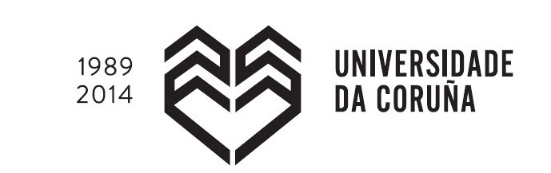 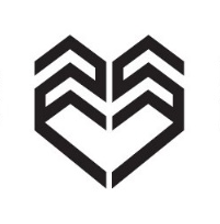 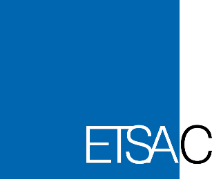 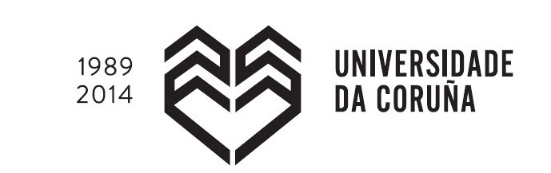 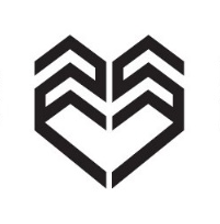 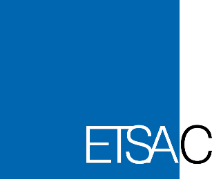 Application for admission in an ENGLISH-TEACHING GROUPDegree in Architectural Studies / Degree in Architecture_ ETSAC 2018-19B2 – GRADO EN ESTUDIOS DE ARQUITECTURAI hereby declare my intention to enrol in an English-teaching group for the following subjects:                     (Please tick the right boxes)First Year / First Semester                                                        First Year / Second SemesterSecond Year / First Semester   Second Year / Second SemesterThird Year / First Semester                                                      Third Year / Second SemesterFourth Year / First Semester                                                      Fourth Year / Second SemesterI prove my B1 / B2 / C1 level of English by attaching a copy of an ad hoc certificate to this applicationI will pass a special Centro de Linguas course during the first semester (More information as soon as possible)       A Coruña,           /                                      / 2018Signature of the applicantSurnameNameDNI / PassportPhoneE-mail addressTítulo/Nota exámen Centro Línguas630G02002Drawing in Architecture630G02003Descriptive Geometry630G02005Introduction to Architecture630G02001Architectural Design 1630G02007Analysis of Architectural Forms  630G02010Construction 1  630G02006Architectural Design 2630G02012Architectural Analysis 1630G02013Physics for Architecture 2630G02015History of Art630G02011Architectural Design 3630G02018Urbanism 1630G02019Structures 1630G02016Architectural Design 4630G02022Construction 3630G02024Urbanism 2630G02030Systems 1630G02021Architectural Design 5630G02029Urbanism 3630G02025Theory of Architecture630G02026Architectural Design 6630G02031Architectural Design 7630G02037Construction 6630G02039Systems 2